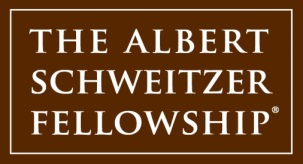 Use this template to draft your response before submitting your application online. Project InformationPopulation Demographic & NeedsPlease describe the specific population you wish to impact with your proposed community service project, including demographic information and the community need(s) your project would address. (suggested word count: 150)Proposed Community Service ProjectKeep in mind, due to COVID-19, 2021-22 projects will be subject to remote or virtual requirements, as dictated by the best public health science. Please describe your proposed community service project, including the following: project goals, and possible activities to meet these goals; intended outcomes you hope to see for the participants; if you are proposing to continue an existing program, please briefly describe how you might expand or build upon it. (suggested word count: 400)Proposed community agency (or agencies)Project Evaluation MethodsIf you are accepted as a Fellow, will be asked to design your project with the outcomes in mind. How do you plan to evaluate your project’s impact? Knowing that your evaluation strategies may change as the project is developed, please indicate which methods you will consider using throughout the year to evaluate your project’s effectiveness and determine how well your goals were met. (Suggested Word Count: 200) 

For example, Fellows often conduct baseline and follow-up validated surveys to track behavior change, provide journals to participants to record progress with individual goals, or identify other ways to gauge how well community members were able to make and sustain healthy changes as a result of the project. Clinical based projects track disease specific changes using biomedical data.Project TimeframeOnce Fellows are selected, 50 of the 200 hours are for project planning (25 for each partner). The remaining 150 hours is required to be spent in direct, face-to-face community service (75 for each partner). Virtual or remote contact is also considered direct service. 

Please prepare a list of how you will apportion your direct service hours throughout the Fellowship year. Keep in mind, direct service hours can begin no earlier than May 1 and need to be complete by May 1 next year. It is important to be specific in terms of frequency of engagement with your population and projected start date of direct service. To ensure you can reach the target number of hours required (200 total), calculate your hours per workshop/activity and schedule when it best fits your academic calendar. It is understood this is an estimate but this builds a foundation upon which to develop your project. (suggested word count: 150)

Be specific regarding the logistical aspects of your project. For example, list the number of sessions in a workshop, length of each session, number of participants per workshop, total number of workshop series, etc. in as much detail as possible.Sustaining the ProjectDescribe the avenues you will explore to sustain the project beyond your time as a Fellow. (suggested word count: 200)Personal and Professional Information As It Relates To Fellowship ActivitiesInspiration for Your ProjectConsidering that there are many different types of community service projects a Fellow could design, what inspired you to develop your particular project idea? (suggested word count: 200)Tell me about an obstacle you overcame.(suggested word count: 150)What would you hope to learn (knowledge or skills) during your fellowship year?(suggested word count: 75)Personal StatementPlease include anything about your personal and professional background as well as your motivation for applying to the Schweitzer Fellowship that you would like to share with the selection committee. (suggested word count: 800)Proposed Faculty Mentor Name, Email and PhonePlease describe your relationship in one sentence.Proposed Site Mentor Name, Email and PhoneReference 1/Academic Reference Name, Email and Phone(separate from the faculty mentor)Please describe your relationship with Reference 1/Academic Reference in one sentence.Reference 2/Personal Reference Name, Email and PhoneVolunteer supervisor (current or past), previous employer, or general personal reference.Please describe your relationship with Reference 2/Personal Reference in one sentence.Please upload your resume as a PDF file.If selected to serve as a Schweitzer Fellow, I will commit to the following:  
• Perform at least 200 hours of service (100 hours for paired Fellows) 
• Attend the Celebration of Service on April 18, 2021 in Raleigh and in March/April, 2022 (date to be determined) 
• Attend an overnight orientation retreat April 10-11, 2021 in Davidson 
• Attend virtual webinars and two retreats held throughout the year (dates to be determined) 
In the event public health guidelines do not permit in person events, events will be held virtually